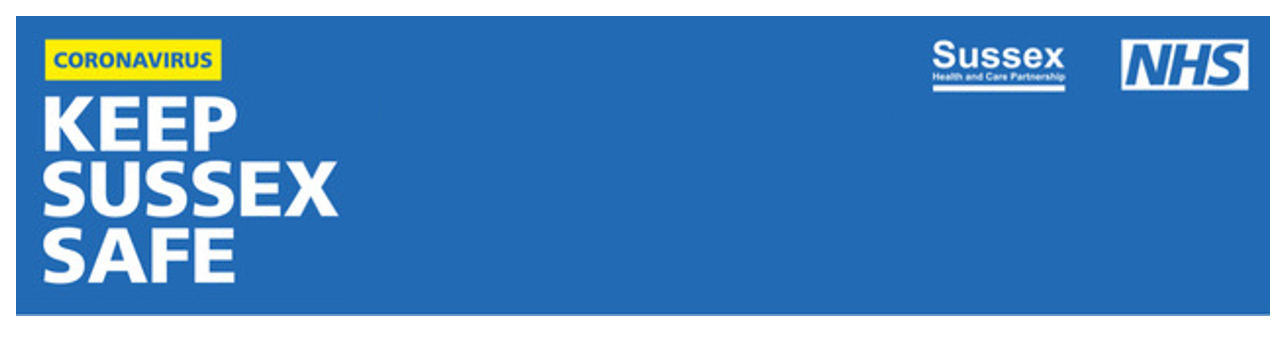 FOR IMMEDIATE RELEASE – Thursday 02 September 2021Thousands of vaccines available for 16 and 17 year olds this weekend ahead of new term start 
Thousands of COVID vaccines are available over the coming days for 16 and 17 year olds across our communities.16 and 17 year olds are now eligible for one dose of the COVID vaccine, as part of the continued roll out of the vaccination programme.Local vaccination services have been contacting 16 and 17 year olds who are registered with GP practices to invite them for appointments, and some walk in sessions have been taking place.But, this week many more walk in clinics have been set up for this age group to make it as easy as possible for teenagers to receive their vaccination.A spokesperson for the Sussex COVID-19 vaccination programme said:“Our vaccination teams have been working hard to call in 16 and 17 year olds for their vaccine, but we know that walk in clinics really work for this group so they can come with family and friends.“There are more than ten sites which are open for walk in vaccinations – with Brighton, Chichester and Eastbourne open every single day.“With schools and colleges re-opening next week after the summer, we want as many 16 and 17 year olds to be protected before term starts, and so we encourage anyone who is in this age group and who hasn’t had it yet to come forward this week.”Free transport is also available to anyone who could not get to a vaccination site. More information is available here: https://www.sussexhealthandcare.uk/keepsussexsafe/sussex-covid-19-vaccination-programme/how-do-i-get-my-jab/free-transport-to-help-you-get-to-your-vaccination/ Here are all of the available walk in sessions for 16 and 17 year olds:Every dayBrighton, former Top Shop store, Churchill Square, BN1 2RG, daily 8.30am to 7.00pm, PfizerChichester, Westgate Vaccination Centre, Via Ravenna, PO19 1RJ, daily 8.30am to 7.00pmEastbourne, former Mothercare shop, Hampden Retail Park, Lottbridge Drove, BN22 9PD , daily 8.30am to 3.00pmThursday 2 September 202108.00-16.00 – Bognor Vaccination Centre, 2nd floor Bognor Health Centre, West Street, Bognor Regis, PO21 2UT. Pfizer. Please book by calling 0333 370 411110.30-15.30 – Clair Hall, Perrymount Road, Haywards Heath, RH16 3DN, Pfizer18.00-19.30 – Lancing Parish Hall, 96-98 South Street, Lancing, BN15 8AJ. PfizerFriday 3 September 202114.30-17.30 – Apple Tree Centre, Hindu Temple, Ifield Avenue, Crawley, RH11 0AF, Pfizer10.30-15.30 – Clair Hall, Perrymount Road, Haywards Heath, RH16 3DN, PfizerSaturday 4 September 202110.00-16.00 – Chequer Mead Theatre, De La Warr Road, East Grinstead, RH19 3BS, Pfizer.14.30-20.00 – Clarity Pharmacy, Tilling Green Community Centre, Mason Road, Rye, TN31 7BE. Pfizer08.30-12.00 – Charmandean Centre, Forest Road, Worthing, BN14 9HS. Pfizer12.30-16.00 – Charmandean Centre, Forest Road, Worthing, BN14 9HS. PfizerMore walk in sessions for 16-17 year olds are being confirmed and will be added here: https://www.sussexhealthandcare.uk/keepsussexsafe/sussex-covid-19-vaccination-programme/how-do-i-get-my-jab/walk-in-vaccination-sessions/ If you have a question about the Sussex COVID-19 vaccination programme please take a look at our frequently asked questions If you can’t find the answer, you can the contact the Vaccination Enquiries Team on vaccineenquiries@nhs.net, or 0800 433 4545 (open 9am – 4pm, Monday to Friday). ENDS.Eligibility Anyone aged 16 and over is now eligible for the vaccine.People aged between 16 – 17 will be offered the Pfizer vaccine.People aged between 18 – 40 will be offered Moderna or Pfizer vaccines. People aged 40+ can have any vaccine, including Oxford-AstraZeneca.Some children aged 12 – 16 are now eligible for the vaccine - you will be contacted directly to arrange vaccination. Everyone should leave an eight week gap between first and second doses. Second doses will only be given after eight weeks since the first dose. Second dose vaccinations should be the same as the first. Please check which vaccine is being administered before attending a walk in session for your second dose.About Sussex Health and Care Partnership The Sussex Health and Care Partnership is an integrated care system involving all NHS organisations and the local councils that look after public health and social care. We take collective action to improve the health of local people, to improve the quality of health and care services and to ensure we make the most efficient use of our resources.Across Sussex, the NHS and local councils are working together to improve health and care.Sussex Health and Care Partnership Integrated Care System is collaboratively leading on the COVID-19 vaccination programme to ensure as many people as possible receive the protection they need from the virus.